Publicado en  el 27/08/2013 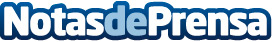 UNICEF y la Media Luna Roja entregan suministros en zonas de difícil acceso en SiriaUNICEF distribuyó a finales de julio materiales educativos para más de 7.000 niños, que se utilizarán en los 37 centros escolares de Talbiseh y de las provincias cercanas.Datos de contacto:UNICEFNota de prensa publicada en: https://www.notasdeprensa.es/unicef-y-la-media-luna-roja-entregan_1 Categorias: Solidaridad y cooperación http://www.notasdeprensa.es